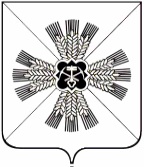 КЕМЕРОВСКАЯ ОБЛАСТЬАДМИНИСТРАЦИЯ ПРОМЫШЛЕННОВСКОГО МУНИЦИПАЛЬНОГО ОКРУГАПОСТАНОВЛЕНИЕот «30» декабря 2022   г. № 1748-	Ппгт. ПромышленнаяО внесении изменений в постановление администрации Промышленновского муниципального округа от 09.11.2017 № 1265-П «Об утверждении муниципальной программы «Развитие и укрепление материально-технической базы  Промышленновского муниципального округа» на 2018-2025 годы» (в редакции постановлений от 18.01.2018 № 58-П, от 26.06.2018 № 695-П, от 21.08.2018 № 905-П, от 08.10.2018 № 1107-П,   от 29.10.2018 № 1239-П,   от 29.12.2018 № 1538-П, от 29.12.2018 № 1556-П,    от 15.05.2019 № 576-П,  от 21.10.2019 № 1277-П, от 30.12.2019 № 1629-П, от 13.04.2020 № 695-П,    от10.09.2020 № 1413-П, от 12.10.2020 № 1608-П, от 30.12.2020 № 2134-П,  от 08.11.2021 № 1831-П, от 30.12.2021 № 2089-П, от 12.05.2022 № 659-П, от 07.10.2022 № 1333-П, от 08.11.2022 № 1416-П)	В соответствии с решением Совета народных депутатов Промышленновского      муниципального       округа      от 27.12.2022 № 475«О внесении изменений и дополнений в решение Совета народных депутатов Промышленновского   муниципального    округа от 23.12.2021 № 356            «О бюджете Промышленновского муниципального округа на 2022 год и на плановый период 2023 и 2024 годов, решением Совета народных депутатов Промышленновского муниципального округа от 20.12.2022 № 466                 «О бюджете Промышленновского муниципального округа на 2023 год и на плановый период 2024 и 2025 годов, постановлением администрации Промышленновского     муниципального    округа  от 28.04.2020 № 754-П «Об утверждении порядка разработки, реализации и оценки эффективности муниципальных программ, реализуемых за счет средств местного бюджета», в целях реализации полномочий администрации Промышленновского муниципального округа:	1. Внести в муниципальную программу «Развитие и укрепление материально-технической базы Промышленновского муниципального округа» на 2018 - 2025 годы, утвержденную постановлением  администрации Промышленновского   муниципального    округа  от 09.11.2017 № 1265-П «Об утверждении муниципальной программы «Развитие и укрепление материально-технической базы  Промышленновского муниципального округа» на  2018 - 2025 годы»      (в редакции постановлений  от 18.01.2018  № 58-П, от 26.06.2018 № 695-П,  от 21.08.2018   № 905-П,    от 08.10.2018     № 1107-П, от  29.10.2018    № 1239-П, от 29.12.2018 № 1538-П,  от 29.12.2018 № 1556-П, от 15.05.2019    № 576-П, от 21.10.2019  № 1277-П, от 30.12.2019 № 1629-П, от 13.04.2020     № 695-П, от 10.09.2020 № 1413-П, от 12.10.2020 № 1608-П, от 30.12.2020      № 2134-П, от 08.11.2021 № 1831-П, от 30.12.2021 № 2089-П,  от 12.05.2022 № 659-П, от 07.10.2022 № 1333-П, от 08.11.2022    № 1416-П) (далее - муниципальная программа) следующие изменения:	1.1. Позицию «Объемы и источники финансирования муниципальной программы в целом и с разбивкой ее по годам ее реализации» паспорта муниципальной программы изложить в следующей редакции: «        »;	1.2. Раздел  «Ресурсное обеспечение реализации программы «Развитие и укрепление материально-технической базы Промышленновского муниципального округа» на    2018-2025 годы» муниципальной программы  изложить в следующей редакции:постановление от  30 декабря 2022 г. № 1748-П                                                                                     страница  «постановление от  30 декабря 2022 г.  №  1748-П                                                                                                   страница  3	                                                                                                                                               ».  2. Настоящее постановление подлежит размещению на официальном сайте администрации Промышленновского муниципального округа в сети Интернет.  3. Контроль  за  исполнением  настоящего  постановления  оставляю за собой.        4. Настоящее постановление вступает в силу со дня подписания. Исп. Н.В. Удовиченкотел.7-21-70постановление от  30 декабря 2022 г.  № 1748-П                                                                                               страница  4 Объемы и источники финансирования муниципальной программы в целом и с разбивкой ее по годамВсего средств – 56135,0 тыс. руб.,в том числе по годам реализации:2018 год – 5172,5 тыс. руб.;2019 год – 12594,2  тыс. руб.;2020 год – 3381,5 тыс. руб.;2021 год – 9394,8 тыс. руб.;2022 год – 9712,4 тыс. руб.;2023 год – 6203,0 тыс. руб.;2024 год – 4838,3 тыс. руб.;2025 год – 4838,3 тыс. руб.из них:местный бюджет – 56135,0 тыс. руб.,в том числе по годам реализации:2018 год – 5172,5 тыс. руб.;2019 год – 12594,2 тыс. руб.;2020 год – 3381,5 тыс. руб.;2021 год – 9394,8 тыс. руб.;2022 год – 9712,4 тыс. руб.;2023 год – 6203,0 тыс. руб.;2024 год – 4838,3 тыс. руб.;2025 год – 4838,3 тыс. руб.Объемы и источники финансирования муниципальной программы в целом и с разбивкой ее по годамВсего средств – 56135,0 тыс. руб.,в том числе по годам реализации:2018 год – 5172,5 тыс. руб.;2019 год – 12594,2  тыс. руб.;2020 год – 3381,5 тыс. руб.;2021 год – 9394,8 тыс. руб.;2022 год – 9712,4 тыс. руб.;2023 год – 6203,0 тыс. руб.;2024 год – 4838,3 тыс. руб.;2025 год – 4838,3 тыс. руб.из них:местный бюджет – 56135,0 тыс. руб.,в том числе по годам реализации:2018 год – 5172,5 тыс. руб.;2019 год – 12594,2 тыс. руб.;2020 год – 3381,5 тыс. руб.;2021 год – 9394,8 тыс. руб.;2022 год – 9712,4 тыс. руб.;2023 год – 6203,0 тыс. руб.;2024 год – 4838,3 тыс. руб.;2025 год – 4838,3 тыс. руб.Объемы и источники финансирования муниципальной программы в целом и с разбивкой ее по годамВсего средств – 56135,0 тыс. руб.,в том числе по годам реализации:2018 год – 5172,5 тыс. руб.;2019 год – 12594,2  тыс. руб.;2020 год – 3381,5 тыс. руб.;2021 год – 9394,8 тыс. руб.;2022 год – 9712,4 тыс. руб.;2023 год – 6203,0 тыс. руб.;2024 год – 4838,3 тыс. руб.;2025 год – 4838,3 тыс. руб.из них:местный бюджет – 56135,0 тыс. руб.,в том числе по годам реализации:2018 год – 5172,5 тыс. руб.;2019 год – 12594,2 тыс. руб.;2020 год – 3381,5 тыс. руб.;2021 год – 9394,8 тыс. руб.;2022 год – 9712,4 тыс. руб.;2023 год – 6203,0 тыс. руб.;2024 год – 4838,3 тыс. руб.;2025 год – 4838,3 тыс. руб.№ п/пНаименование муниципаль-ной программы, подпрограм-мы, основного мероприятияИсточник финансированияОбъем финансовых ресурсов, тыс. рублейОбъем финансовых ресурсов, тыс. рублейОбъем финансовых ресурсов, тыс. рублейОбъем финансовых ресурсов, тыс. рублейОбъем финансовых ресурсов, тыс. рублейОбъем финансовых ресурсов, тыс. рублейОбъем финансовых ресурсов, тыс. рублейОбъем финансовых ресурсов, тыс. рублейНаименование муниципаль-ной программы, подпрограм-мы, основного мероприятияИсточник финансирования2018 год2019 год 2020 год2021 год2022 год2023 год2024 год2025год1234567891011Муниципальная программа          «Развитие и укрепление материально-технической базы Промышленновского  округа» на 2018 – 2025  годыВсего5172,512594,23381,59394,89712,46203,04838,34838,3Муниципальная программа          «Развитие и укрепление материально-технической базы Промышленновского  округа» на 2018 – 2025  годыместный бюджет 5172,512594,23381,59394,89712,46203,04838,34838,31.1Обеспечение деятельности  КУМИВсего3884,53864,60000001.1Обеспечение деятельности  КУМИместный бюджет 3884,53864,60000001.2Проведение межевания  земельных участков и постановка на кадастровый учетВсего318,2840,61326,71843,33917,31710,01333,81333,81.2Проведение межевания  земельных участков и постановка на кадастровый учетместный бюджет 318,2840,61326,71843,33917,31710,01333,81333,81.3Изготовление технической  документации на объекты недвижимостиВсего285,2113,976,72,063,3300,0234,0234,0местный бюджет 285,2113,976,72,063,3300,0234,0234,01.4.Оценка права аренды и рыночной  стоимости объектов муниципаль-ной собственностиВсего288,0286,0625,5396,0132,0313,0244,1244,1местный бюджет 288,0286,0625,5396,0132,0313,0244,1244,112345678910111.5.Уплата ежемесячных взносов  на проведение  капитального ремонта общего имущества в многоквартирных жилых домахВсего229,1239,2324,0464,4525,0560,0390,0390,0местный бюджет 229,1239,2324,0464,4525,0560,0390,0390,01.6.Приобретение и ремонт имуществаВсего167,56840,7583,75486,24400,72440,01950,01950,0местный бюджет 167,56840,7583,75486,24400,72440,01950,01950,01.7.Уплата налогов, сборов и иных платежей за содержание  имущества казныВсего444,91202,9674,1880,0686,4686,4местный бюджет 444,91202,9674,1880,0686,4686,4                                   Глава  Промышленновского муниципального округа          С.А. Федарюк